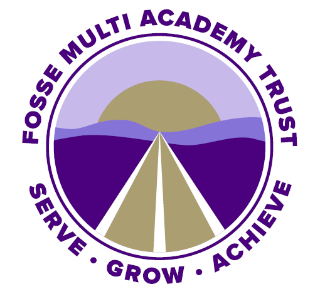 FOSSE MULTI ACADEMY TRUSTGift and Hospitality Policyand RegisterAdopted by the Trust Board: November 20211. 	Guidance on Gifts and HospitalityThe conduct of members of staff and Trustees/governors at the Fosse MAT should never lead anyone to question their interests or lead anyone to think that they have been influenced by gifts and hospitality.  Their own personal reputation and that of the school could be seriously affected if they inappropriately accept a gift or hospitality.Staff and Trustees/governors at the Fosse MAT should treat with caution any offer of a gift or hospitality made to them personally; considering, in particular, whether the acceptance is a benefit to the school, the scale, amount, frequency and source of the offer, the timing of the offer in relation to forthcoming decisions and whether accepting could be misinterpreted as a sign of their personal, or the school’s, support or favour.1.3 	If in doubt, the prospective recipient should always speak to the Head teacher  the CEO or Chair of Trustees. It is the recipient’s responsibility to follow the Trust’s guidance on gifts and hospitality and to justify why they chose to accept a gift or hospitality offered to them. The Trust will take disciplinary action against any member of staff or governor/Trustee if they fail to follow the guidance. It is also a criminal offence to demand or accept a gift or reward in return for being influenced on any decision as a part of the school/Trust, this could result in a prosecution. 1.4 	This guidance applies to all staff and governors/Trustees at the Fosse MAT without exception.2. 	Definition of a Gift2.1 	A gift is any item or service that an individual receives free of charge. It also includes any goods or services which are offered to the individual at a discounted rate or on terms not available to the general public.3. 	Definition of Hospitality3.1 	Hospitality is the offer of food, drink, accommodation or entertainment or the opportunity to attend any cultural or sporting event on terms not available to the general public.4. 	Gifts and hospitality from parents and pupilsIt is permissible for staff at the Fosse MAT to accept gifts from parents and pupils, for example, before Christmas and at the end of term / year.4.2 	Gifts of a value of £20.00 or less can be accepted from parents and pupils without approval from the Head teacher or, in the case of Trust staff, the CEO.  (providing that these gifts do not satisfy the conditions outlined in 4.4). These gifts do not need to be recorded in the Gifts and Hospitality Register.4.3	Staff are permitted to accept gifts from groups of pupils or parents up to the value of £50.00 (providing that these gifts do not satisfy the conditions outlined in 4.4). These gifts do not need to be recorded in the Gifts and Hospitality Register.Staff will not accept:Cash or monetary gifts, including tokens and store gift receipts.Gifts or hospitality offered to their spouse, partner, family member or friend.Gifts or hospitality from a potential supplier or tenderer.Lavish or extravagant gifts or hospitality.Staff will consider the following before accepting gifts or hospitality:Whether there is any benefit to the Fosse MAT in them accepting the scale, amount, frequency and source of the offer.The timing of the offer in relation to forthcoming decisions.Whether accepting the offer could be misinterpreted as a sign of their, or the school or Trust’s, support or favour.Where staff believe the offer satisfies one of the conditions in 4.4 or is above the values outlined in 4.2 or 4.3, staff will seek prior approval from the Head teacher or, in the case of Trust staff, the CEO before accepting the offer.In accordance with 4.6, details of the offer will be recorded as outlined in the Record Keeping section of this policy.Staff will not accept any gifts that they believe to be excessive or more than simply a token gift of gratitude at an acceptable time of year, such as Christmas or end of term / year.If a gift is received without warning, staff will politely decline the gift. Or, if they feel it would be inappropriate to do this, they will refer the matter to the Head teacher or, in the case of Trust staff, the CEO as soon as possible to allow the Head teacher or, in the case of Trust staff, the CEO to decide the course of action. In accordance with 4.9, the Head teacher or, in the case of Trust staff, the CEO may decide to return the gift, ask the Chair of Governors or Chair of Trustees for their view, or donate the gift to a charity / other local cause.If staff are unsure whether to accept a gift in any situation, they will speak to the Head teacher or, in the case of Trust staff, the CEO.Parents and pupils will be informed of the school’s policy regarding gifts and hospitality and will be encouraged to speak to the Head teacher or, in the case of Trust staff, the CEO if they want to give a staff member a gift which is of high value or may satisfy any of the conditions outlined in 4.4.5. 	Approval from the Head teacher or the CEO and the Chair of Governors or Chair of Trustees 5.1 	Any gift or hospitality, which is more than just a token, defined as having a value of more than £50.00 should be politely refused or returned. Staff must have the prior written approval of the Head teacher or, in the case of Trust staff, the CEO to accept something which has more than this value which, in any event, should only be in exceptional circumstances. The Head teacher or any governor must have the prior written approval of the Chair of Governors or Chair of Trustees. Any gifts or hospitality accepted by the Chair of Governors or Chair of Trustees must be referred to the local / governing board for prior approval. If there is any doubt or concern about the public perception that might be attached to accepting any gift or hospitality, then this must be referred to the Chair of Governors or Chair of Trustees.6. 	Declaring offers of Gifts and Hospitality6.1 	A declaration should be made as soon as possible after the offer or receipt of gifts or hospitality, even if the gift is not accepted. All declarations are to go to the Head teacher or in the case of Trust staff, the CEO. The School Business Manager will record the declaration in the register. The declaration will need to include the following information:date of offer of gift or hospitality, and date of event where relevantname, job title and organisation of recipient / providernature and purpose of gift or hospitality received or declinedthe name of any other organisation involvedestimated value7. 	Register of Gifts and Hospitality7.1 	All offers received which have a value of more than £50.00 must be recorded in the school’s Gifts and Hospitality Register, which is kept in the School Office. It should be noted in the register whether the offer has been accepted or declined. 8. 	Gifts or hospitality that should never be accepted8.1 	The following must never be accepted:cash or monetary giftsgifts or hospitality offered to a husband, wife, partner, family member or friend of a member of staff or governorgifts or hospitality from a potential supplier or tenderer in the immediate period before tenders are invited or during the tender processlavish or extravagant gifts or hospitality, even if they relate to activities taking place outside of working hours9. 	Hospitality9.1	Hospitality offered should only be accepted where there is a direct link to working arrangements and a genuine business reason can be demonstrated, for example:attendance or speaking at a conference, which provides complimentary subsistence, travel and accommodation (this does not need to be declared on the register except where a gift was received)attendance at a free training courseattendance at a drinks reception to network9.2 	It is recognised that there is a need to ensure good relationships with existing and future contractors and stakeholders and that this may involve for example, the receipt of modest working lunches and dinners. These are acceptable where there is a genuine business reason.9.3 	Hospitality invitations to events which are purely social events should be considered very carefully before accepting; in such circumstances it may be much more difficult to substantiate a genuine business reason. If acceptance is agreed, staff are expected to use annual leave for such events. Staff or governors must not accept free holidays from a current or potential contractor; these invitations should be recorded in the register whether received or declined.10. 	Gifts received without warning10.1 	If the gift is more than just a token it should be politely and courteously declined; where it would not be appropriate to do this, the matter must be referred to the Head teacher or, in the case of Trust staff, the CEO as soon as possible, who will decide on the next steps to take. The Head teacher or, in the case of Trust staff, the CEO may decide to return the gift, or may donate the gift to a worthy local cause.11. 	Gifts Provided by the School11.1 	Any gifts purchased and provided by the school should be:Of a nominal value up to £30.00 only.Given to staff or governors only in relation to specific and relevant		personal circumstances (e.g. illness, bereavement, retirement) or upon	leaving the employment or service of the school.Authorised by the Head teacher or Chair of Governors or, in the case of Trust staff, the CEO or Chair of Trustees in respect of any gifts given to the Head teacher / the CEO, or local / governing board in respect of any gifts given to the Chair of Governors.Purchased from the school’s own unrestricted funds and not from LA	funding or any other funding provided for specific purposes.Recorded in a school’s Gifts and Hospitality Register, which should be	available for review by the Governing Board/ Trustees or external auditors upon	request.11.2 	When schools intend to use a credit card to purchase gift cards for members of staff, they should be mindful that gift cards are seen as a potential contentious transaction.Charitable donationsThe Fosse MAT may support fundraising events but does not make any financial contribution. 13.    Record keepingThe Fosse MAT keeps financial records and has appropriate internal controls to provide evidence for the business reasons for making payments to third parties. Employees will make the Head teacher or, in the case of Trust staff, the CEO aware of all hospitality or gifts received or offered over the value of £20.00, or £50.00 if received from multiple recipients, these will be subject to SLT review. The Gifts and Hospitality Register is used to register gifts or hospitality that needs to be recorded. The following information will be recorded:The nature of the gift / hospitality The date the gift / hospitality was offeredWho the gift / hospitality was offered byName of staff member the gift / hospitality was offered toValue of the gift / hospitality Action taken – for example, whether the offer was refused or acceptedEmployees’ expenses claims relating to hospitality, gifts or expenses incurred to third parties are submitted in accordance with the school’s Staff Expenses Policy. All invoices, accounts and related documents should be prepared and maintained with the highest accuracy and completeness. No accounts may be kept “off-book”. 14.	Policy reviewThis policy is reviewed every two years by the Trust.The scheduled review date for this policy is November 2023.